Howth & Sutton Horticultural Society                                    www.hshs.ie     info@hshs.ieMembership is for the calendar year, €20 individual,€25 family (€90 or €110 for a 5 year membership)Name:______________________________________Address:_______________________________________________________________________________
___________________________________________
Email:______________________________________
Phone:_____________________________________
Mobile:_____________________________________
I agree to HSHS using my data for communication purposes.  Signed:   _____________________________________Date:	      _____________________________________Please make cheques payable to HSHS, and send to June RyanTreasurer, HSHS39, Main Street,Howth, Co. Dublinfollow us on facebook    Howth Sutton Horticultural Society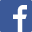 Howth & Sutton Horticultural Society                                    www.hshs.ie     info@hshs.ieMembership is for the calendar year, €20 individual, €25 family (€90 or €110 for a 5 year membership)Name:______________________________________Address:_______________________________________________________________________________
___________________________________________
Email:______________________________________
Phone:_____________________________________
Mobile:_____________________________________I agree to HSHS using my data for communication purposes.  Signed:    ___________________________________
Date:	       ___________________________________Please make cheques payable to HSHS, and send to June RyanTreasurer, HSHS39, Main Street,Howth, Co. Dublinfollow us on facebook    Howth Sutton Horticultural Society